THE USE OF WORD SQUARE IN IMPROVING SCHOLAR VOCABULARY MASTERY IN THE JUNIOR HIGH SCHOOL(An Experimental Research at the eight grade of SMPN 16 Kota Serang)A PAPERSubmitted to the Department of English EducationThe Faculty of Education and Teacher Training as a Partial Fulfillment of the Requirement for the Sarjana Degree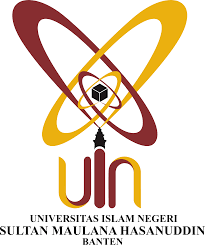 By:JIHAN DHIA LUTHFISRN. 142301618FACULTY OF EDUCATION AND TEACHER TRAININGTHE STATE ISLAMIC UNIVERSITYSULTAN MAULANA HASANUDDIN BANTEN2018 A.D/1440 A.H